Wydział Budowy Maszyn i LotnictwaPolitechnika Rzeszowskaal. Powstańców Warszawy 835-959 Rzeszów(nazwa i dane adresowe podmiotu habilitującego, wybranegodo przeprowadzenia postępowania)za pośrednictwem: Rady Doskonałości Naukowej      pl. Defilad 100-901 Warszawa(Pałac Kultury i Nauki, p. XXIV, pok. 2401)Andrzej Kubit(imię i nazwisko wnioskodawcy)Politechnika Rzeszowska, Wydział Budowy Maszyn i Lotnictwa,Katedra Technologii Maszyn i Inżynierii Produkcji
(miejsce pracy/jednostka naukowa)Wniosekz dnia 17.03.2020 r.o przeprowadzenie postępowania w sprawie nadania stopnia doktora habilitowanego w dziedzinie nauk inżynieryjno-technicznych w dyscyplinie inżynieria mechanicznaOkreślenie osiągnięcia naukowego będącego podstawą ubiegania się o nadanie stopnia doktora habilitowanegoCykl publikacji nt.: „Analiza właściwości połączeń blach ze stopu aluminium EN AW-7075-T6 Alclad zgrzewanych metodą tarciową z przemieszaniem w zastosowaniu do wytwarzania struktur cienkościennych"Wnioskuję — na podstawie art. 221 ust. 10 ustawy z dnia 20 lipca 2018 r. Prawo o szkolnictwie wyższym i nauce (Dz. U. z 2018 r. poz. 1668 ze zm.) — aby komisja habilitacyjna podejmowała uchwałę w sprawie nadania stopnia doktora habilitowanego w głosowaniu tajnym/jawnym*1Zostałem poinformowany, że:Administratorem w odniesieniu do danych osobowych pozyskanych w ramach postępowania w sprawie nadania stopnia doktora habilitowanego jest Przewodniczący Rady Doskonałości Naukowej z siedzibą w Warszawie (pl. Defilad 1, XXIV piętro, 00-901 Warszawa).Kontakt za pośrednictwem e-mail: kancelaria@rdn.gov.pl , tel. 22 656 60 98 lub w siedzibie organu. Dane osobowe będą przetwarzane w oparciu o przesłankę wskazaną w art. 6 ust. 1 lit. c) Rozporządzenia UE 2016/679 z dnia z dnia 27 kwietnia 2016 r. w związku z art. 220 - 221 oraz art.232 — 240 ustawy z dnia 20 lipca 2018 roku - Prawo o szkolnictwie wyższym i nauce, w celu przeprowadzenie postępowania o nadanie stopnia doktora habilitowanego oraz realizacji praw i obowiązków oraz środków odwoławczych przewidzianych w tym postępowaniu.Szczegółowa informacja na temat przetwarzania danych osobowych w postępowaniu dostępna jest na stronie www.rdn.gov.pl/klauzula-informacyjna-rodo.html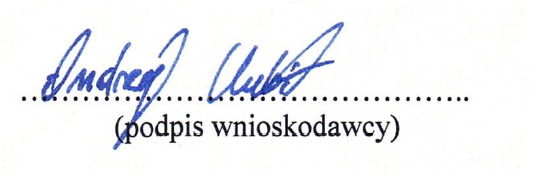 1 * Niepotrzebne skreślić.